Fiche d’information sur le transport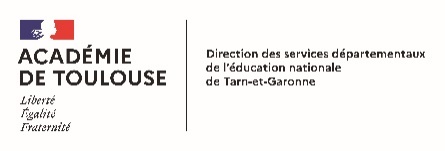 Circonscription :                                       Ecole :Classe(s) concernée(s)                           Nom de (s)l’enseignant(s)Préciser la date de la sortie concernée :  Lieu : Le transport aller-retour À remplir par l’enseignant organisateur de la sortie et l’organisateur du transport.Le lieu de rassemblement se fait à l’école : □ Oui   □ Non, préciser : ……………………………………………Si non, avoir toutes les autorisations des parents concernés.Nombre d’élèves : 	Nombre d’accompagnateurs hors chauffeur(s) : 	Informations complémentaires relatives au transport par autocar (+ schéma de conduite du transporteur signé /tamponné)+ Schéma conduite signé et tamponné du transporteur référencé sur le registre national La liste des déplacements prévus pendant le séjourLes déplacements indiqués doivent correspondre au programme détaillé du séjour joint au dossier. Lorsque plusieurs déplacements sont strictement les mêmes (lieu, activité), ne remplir qu’un seul tableau en indiquant les différentes dates.* Préciser le moyen de transport utilisé (train, autocar, vélo, etc.).Trajet allerTrajet allerTrajet retourTrajet retourNb km : Heure départ : Heure arrivée :Nb km : Heure départ : Heure arrivée :Étape 1Lieu départ : Lieu arrivée :Moyen de transport :Étape 1Lieu départ : Lieu arrivée :Moyen de transport :Étape 1Lieu départ : Lieu arrivée :Moyen de transport :Étape 1Lieu départ : Lieu arrivée :Moyen de transport :Étape 2Lieu départ : Lieu arrivée :Moyen de transport :Étape 2Lieu départ : Lieu arrivée :Moyen de transport :Étape 2Lieu départ : Lieu arrivée :Moyen de transport :Étape 2Lieu départ : Lieu arrivée :Moyen de transport :Étape 3Lieu départ : Lieu arrivée :Moyen de transport :Étape 3Lieu départ : Lieu arrivée :Moyen de transport :Étape 3Lieu départ : Lieu arrivée :Moyen de transport :Étape 3Lieu départ : Lieu arrivée :Moyen de transport :TransporteurTransporteurAutocar n° 1Raison sociale : SIRET : Téléphone : Adresse :Capacité de l’autocar : Nombre d’élèves : Nombre d’accompagnateurs hors chauffeur(s) : Autocar n° 2Raison sociale : SIRET : Téléphone : Adresse :Capacité de l’autocar : Nombre d’élèves : Nombre d’accompagnateurs hors chauffeur(s) : Date(s)TrajetEffectifMoyen de transport*De : À :Nb élèves : Nb adultes :De : À :Nb élèves : Nb adultes :De : À :Nb élèves : Nb adultes :De : À :Nb élèves : Nb adultes :De : À :Nb élèves : Nb adultes :De : À :Nb élèves : Nb adultes :De : À :Nb élèves : Nb adultes :De : À :Nb élèves : Nb adultes :De : À :Nb élèves : Nb adultes :De : À :Nb élèves : Nb adultes :De : À :Nb élèves : Nb adultes :